School leaders have prepared an extensive risk assessment to make sure that our children and staff stay safe in school from Tuesday 02 June 2020. Without our school community (pupils, parents / carers and staff) all adhering to the government guidance on social distancing, the measures we take in school will be undermined.This policy outlines one aspect of how children and staff can stay safe at school by being alert to social distancing beyond school hours. Although the following refers to ‘child’ and ‘parent / carer’, the content applies equally to staff members. The policy has been prompted by concerns raised by parents and staff that others may not always have been following social distancing.The government’s message about social contact is changing, but we will always aim to follow the current message in school, and equally expect families to do so out of school. This is especially the case if your child is attending school.https://www.gov.uk/government/publications/staying-alert-and-safe-social-distancing/staying-alert-and-safe-social-distancingFrom Monday in England, you’ll be able to meet in groups of up to six people from different households outside as long as you remain two metres apart. This means that parents and carers must ensure their child stays two metres away from other people – hugging and hand-holding, games like tig, tackling in football should all be avoided.The only people to enter a home should be members of that household.If a child says something that indicates they or someone in their household has not followed government guidelines, we’ll do some or all of the following. continue a conversation with the child in an informal, friendly way – this will help us to gain a better understanding and (hopefully) reassure ourselves that social distancing has not been undermined (there will be no leading questions)contact the child’s parents / carers to discuss what the child has said and to clarify the situationisolate the child away from the rest of the children in their ‘bubble’ while we wait for more clarification from the child or their parents / carersEqually, if an adult says something that indicates another family may not have followed government guidelines, we’ll follow this up too.Ultimately, we may have to ask a parent / carer to collect their child from school and they may lose their child’s place in the bubble. This is because our schools are close to capacity in terms of numbers in bubbles and there is a waiting list of other families wanting a place for their child.We’d do this reluctantly, but this would be fair to other families in school who are following the guidance, many of whom are key workers and have less choice about whether their child should attend school, too. This is for the safety of all.The final decision on whether a child can be in school safely lies with the Head of Federation.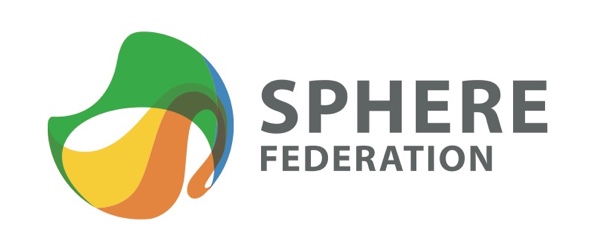 Scholes (Elmet) PrimarySt James’ CE PrimaryMoortown PrimaryScholes (Elmet) PrimarySt James’ CE PrimaryMoortown PrimaryOpening schools more widely: social distancingOpening schools more widely: social distancingOpening schools more widely: social distancingDate: 29 May 2020Date: 29 May 2020Date: 29 May 2020